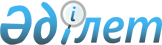 О внесении изменения и дополнения в постановление от 4 февраля 2009 года № 180 "Об определении перечня должностей специалистов социального обеспечения, образования и культуры, которым установлено повышение к должностным окладам за работу в аульной (сельской) местности"
					
			Утративший силу
			
			
		
					Постановление акимата Бородулихинского района Восточно-Казахстанской области от 29 марта 2013 года № 666. Зарегистрировано Департаментом юстиции Восточно-Казахстанской области 29 апреля 2013 года № 2937. Утратило силу постановлением акимата Бородулихинского района Восточно-Казахстанской области от 28 октября 2014 года № 256

      Сноска. Утратило силу постановлением акимата Бородулихинского района Восточно-Казахстанской области от 28.10.2014 № 256 (вводится в действие по истечении десяти календарных дней после дня его первого официального опубликования).

     

      Примечание РЦПИ.

      В тексте документа сохранена пунктуация и орфография оригинала.

 

      В соответствии с подпунктом 2) статьи 18, пунктом 3 статьи 238 Трудового Кодекса Республики Казахстан от 15 мая 2007 года № 251, пунктом 2 статьи 31 Закона Республики Казахстан от 23 января 2001 года «О местном государственном управлении и самоуправлении в Республике Казахстан», статьи 21 Закона Республики Казахстан от 24 марта 1998 года «О нормативных правовых актах», акимат Бородулихинского района ПОСТАНОВЛЯЕТ:



      1. Внести в постановление акимата Бородулихинского района Восточно-Казахстанской области от 4 февраля 2009 года № 180 «Об определении перечня должностей специалистов социального обеспечения, образования и культуры, которым установлено повышение к должностным окладам за работу в аульной (сельской) местности» (зарегистрированное в Реестре государственной регистрации нормативных правовых актах 13 марта 2009 года № 5-8-83, опубликованное в районной газете «Пульс района» от 20 марта 2009 года № 14 (6276)) следующее изменение и дополнение:



      Перечень должностей специалистов социального обеспечения, образования и культуры изложить в новой редакции согласно приложениям 1, 2, 3 к настоящему постановлению.



      Пункт 3 изложить в следующей редакции:

      «3. Контроль за исполнением настоящего постановления возложить на заместителя акима района Нургожина А. А.».



      Дополнить пунктом 4 следующего содержания:

      «4. Настоящее постановление вводится в действие по истечении десяти календарных дней после дня его первого официального опубликования.».



      2. Контроль за исполнением настоящего постановления возложить на заместителя акима района А. Нургожина.



      3. Настоящее постановление вводится в действие по истечении десяти календарных дней после дня его первого официального опубликования.

 

 

  

Перечень

должностей специалистов социального обеспечения, которым установлено повышение к должностным окладам за работу в аульной (сельской) местности администратора бюджетных программ государственного учреждения «Отдел занятости и социальных программ»

      1. Руководитель и заместитель руководителя государственного учреждения.



      2. Заведующий отделением, консультант по социальной работе, социальный работник по уходу, психолог.

  

Перечень

должностей специалистов образования, которым установлено повышение к должностным окладам за работу в аульной (сельской) местности администратора бюджетных программ государственного учреждения «Отдел образования»

      1. Руководитель и заместитель руководителя коммунального государственного учреждения и казенного предприятия, заведующий библиотекой, методическим кабинетом.



      2. Педагогические работники и приравненные к ним лица: учителя всех специальностей, старший воспитатель, воспитатель, мастер, инструктор, старший вожатый, педагог-организатор, педагог дополнительного образования, педагог-психолог.



      3. Специалисты: библиотекарь, медицинская сестра, методист.

  

Перечень

должностей специалистов культуры, которым установлено повышение к должностным окладам за работу в аульной (сельской) местности администратора бюджетных программ государственного учреждения «Отдел культуры и развития языков»

      1. Руководитель и заместитель руководителя государственного учреждения и коммунального государственного казенного предприятия, заведующий.



      2. Специалисты культуры: артист, библиотекарь, культ-организатор, преподаватель, музыкальный руководитель, методист, хореограф, оператор звукозаписи.

 
					© 2012. РГП на ПХВ «Институт законодательства и правовой информации Республики Казахстан» Министерства юстиции Республики Казахстан
				      Аким района

      Согласовано:

      Секретарь

      Бородулихинского районного маслихата

      Восточно-Казахстанской области

      30 марта 2013 г.Г. Акулов

 

 

 

У. Майжанов

 

Приложение № 1

к постановлению акимата

Бородулихинского района

№ 666 от 29 марта 2013 года

Приложение № 1

к постановлению акимата

Бородулихинского района

№ 180 от 4 февраля 2009 года

Приложение № 2

к постановлению акимата

Бородулихинского района

№ 666 от 29 марта 2013 года

Приложение № 2

к постановлению акимата

Бородулихинского района

№ 180 от 4 февраля 2009 года

Приложение № 3

к постановлению акимата

Бородулихинского района

№ 666 от 29 марта 2013 года

Приложение № 3

к постановлению акимата

Бородулихинского района

№ 180 от 4 февраля 2009 года